В поселке Урал открылся                                        многофункциональный культурный центрТоржество по случаю открытия рассчитанного на 50 мест учреждения, построенного по республиканской программе «Сельские клубы», началось с композиции «Дружба народов» народного ансамбля танца «Ютазы йолдызлары».Вместе с многочисленными гостями в празднестве принимали участие руководитель исполнительного комитета района Светлана Самонина и представитель Республиканского центра развития традиционной культуры Гали Габдрахманов. Поздравив с новосельем, столичный гость преподнес ценный подарок. А для всех присутствовавших на празднике людей большим подарком стала концертная программа, представленная артистами районного дома культуры, творческими коллективами, а также воспитанниками Уруссинской детской школы искусств.Радость уральцев не ограничилась только открытием дома культуры. В новом учреждении начал работать и фельдшерско-акушерский пункт. Приняла на своем искусственном покрытии своих первых игроков расположенная рядом                                  с многофункциональным культурным центром и универсальная спортивная площадка.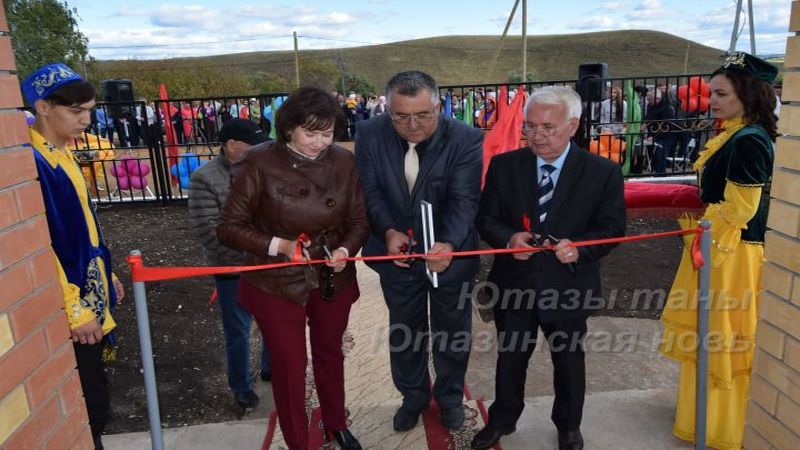 